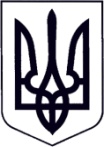 У К Р А Ї Н АЗАКАРПАТСЬКА ОБЛАСТЬМУКАЧІВСЬКА МІСЬКА РАДАВИКОНАВЧИЙ КОМІТЕТР І Ш Е Н Н Я13.08.2019					Мукачево    			             № 216Про зміну балансоутримувача майна	З метою забезпечення утримання в належному стані дитячих ігрових та спортивних майданчиків, проведення їх поточного ремонту та заміни обладнання,здійснення підсадки дерев, планового озеленення парків та скверів м. Мукачево, керуючись пп.1 п. «а» ст. 29, ч.6 ст. 59, ст. 60 Закону України «Про місцеве самоврядування в Україні», виконавчий комітет Мукачівської міської ради вирішив:	1.Управлінню міського господарства виконавчого комітету Мукачівської міської ради передати на баланс Мукачівського міського комунального підприємства «Ремонтно-будівельне управління» майнозагальною балансовою вартістю 690 380,00 грн. (Шістсот дев’яносто тисячтриста вісімдесятгрн. 00 коп.)згідно додатку до даного рішення.	2.Мукачівському міському комунальному підприємству «Ремонтно-будівельне управління» прийняти зазначене в п.1 даного рішення майно на баланс. 	3.Передачу майна здійснити відповідно до акту приймання-передачі.	4.Контроль за виконанням даного рішення покласти на начальника Управління міського господарства виконавчого комітету Мукачівської міської ради В. Гасинця.Міський голова									А.БалогаДодатокдо рішення виконавчого комітетуМукачівської міської радивід 13.08.2019 № 216Перелік майна, яке передається з балансу Управління міського господарства виконавчого комітету Мукачівської міської ради на баланс ММКП «Ремонтно-будівельне управління»Заступник міського голови,керуючий справами								О. Галай№ з/пНайменування об’єктаКількість (шт)Кількість (шт)Балансова вартість (грн.)1.Павлоніямендоза187187149 6002.Сакура16216248 6003.Ігровий комплекс77329 7004.Балансир6637 8005.Пісочниця6629 1006.Гойдалка металева6635 7007.Гірка6659 880Всього:Всього:Всього:690 380690 380